《微信小程序实战开发》课程教学大纲课程编号：18B23制定单位： 软件与物联网工程学院制 定 人（执笔人）： 钟元生审 核 人： 制定（或修订）时间：2019年3月30 日 江西财经大学教务处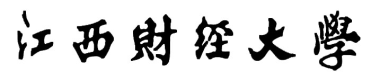 《微信小程序实战开发》课程教学大纲一、课程概述课程名称：微信小程序实战开发英文名称：Development Practice of Applications on WeChat）课程代码：18B23                 课程性质：公共选修课总学时：48                       学分：3学分二、教学时数分配三、单元教学目的、教学重难点和内容设置第一部分：基础学习第1章 初识小程序【教学目的】对小程序开发有个初步认识，学会如何使用小程序开发工具，通过学习和实践让初学者对小程序有基本的认识。【重点难点】工具的使用。【教学内容】1.1 微信小程序简介1.1.1 简介1.1.2 展示1.1.3 定位1.1.4 所需的基础知识1.2 注册微信小程序1.3 开发工具1.3.1 开发工具的安装1.3.2 开发者工具登陆1.3.3 界面按钮介绍1.3.4 目录结构1.4 创建第一个微信小程序1.5 查看小程序效果1.6 课后练习1.6.1 选择题1.6.2 操作题第2章 小程序框架【教学目的】让学生们了解小程序的运作框架，熟悉各个文件的作用以及结构，同时清楚各个文件之间的关系，便于学生们了解小程序的运作原理，有利于学生们在开发的过程中准确找到设计点。【重点难点】熟悉框架结构关系。【教学内容】2.1 微信小程序框架结构2.2 微信小程序逻辑层2.2.1 JS文件介绍2.2.2 注册程序2.2.3 注册页面2.3 微信小程序视图层2.3.1 wxml文件介绍2.3.2 数据绑定 2.3.3 列表渲染2.3.4 条件渲染2.3.5 模板2.3.6 引用2.4 微信小程序样式层2.4.1 wxss 文件介绍2.4.2 样式设计2.5 课后练习2.5.1 选择题2.5.2 操作题第3章 小程序组件使用【教学目的】熟悉小程序的基本组件，通过各个组件的学习能够不断的优化UI界面。【重点难点】灵活使用组件，合理的搭配。【教学内容】3.1 案例展示3.2 视图容器3.2.1 view组件3.2.2 scroll-view组件3.2.3 swiper组件3.2.4 movable-area & movable-view组件3.2.5 cover-view组件3.3 基础内容3.3.1 icon组件3.3.2 progress组件3.3.3 text组件3.3.4 rich-text组件3.4 表单组件3.4.1 button组件3.4.2 checkbox组件3.4.3 input组件3.4.4 label组件3.4.5 form组件3.4.6 picker组件3.4.7 picker-view组件3.4.8 radio组件3.4.9 slider组件3.4.10 switch组件3.4.11 textarea组件3.5 导航navigator组件3.6 媒体组件3.6.1 audio组件3.6.2 image组件3.6.3 video组件3.6.4 camera组件3.7 地图 map组件3.8 画布 canvas组件3.9 课后练习3.9.1 选择题3.9.2 操作题第4章 小程序API应用【教学目的】熟悉小程序的各个API接口的调用，便于学生们了解各个接口的作用。【重点难点】掌握API的使用。【教学内容】4.1 案例展示4.2 网络请求 wx.request4.3 调用手机配置 扫码4.4 上传与下载4.4.1 文件上传4.4.2 文件下载4.5 WebSocket4.6 多媒体播放与控制4.6.1 图片管理4.6.2 音频管理4.6.3 视频管理4.7 数据缓存4.7.1 数据存储4.7.2 数据获取4.7.3 数据删除4.7.4 数据清空4.8 位置4.8.1 位置信息4.8.2 获取位置4.8.3 选择位置4.9 设备信息 手机状态4.10 界面 交互反馈4.11 导航与导航条4.12 动画4.12.1 动画实例4.12.2 动画描述4.12.3 动画导出4.13 课后练习4.13.1 选择题4.13.2 操作题第二部分：全栈开发案例第5章 项目需求分析【教学目的】从实战出发，以“豹考通”项目为例子，以软件工程开发方式进行项目实战开发，需求分析是项目最重要的一个环节，通过本章学习，可以培养学生们的项目分析能力【重点难点】清楚“豹考通”使用者用户的用户需求【教学内容】5.1 “豹考通”项目介绍5.2 功能需求分析5.2.1 需求获取5.2.2 功能分析5.2.3 系统UML建模5.3 用户界面功能需求分析5.3.1 用户界面功能描述5.3.1.1 “历年省控线查询”页面功能描述5.3.1.2 “录取线查询”页面功能描述5.3.1.3 “报考咨询”页面功能描述5.3.1.4 “个人中心”页面功能描述5.3.2 用户界面组件分析5.3.2.1 “历年省控线查询”页面组件分析5.3.2.2 “录取线查询”页面组件分析5.3.2.3 “报考咨询”页面组件分析5.3.2.4 “个人中心”页面组件分析5.4 项目数据库分析5.4.1 数据库基本概念5.4.2 数据库设计基本过程5.4.3 系统所涉的实体及属性课后练习：打开“豹考通”小程序，对照本章内容，了解 App 开发功能需求分析过程。第6章 UI界面设计【教学目的】熟练使用UI组件以及自定义组件的设计。【重点难点】页面布局设计、页面切换效果设计、页面数据显示列表设计【教学内容】6.1 本章案例流程6.2 无对话框的单页面设计6.2.1 “历年省控线查询”页面设计6.2.1.1 “历年省控线查询”页面项目框架6.2.1.2 “历年省控线查询”页面下拉框设计6.2.1.3 “历年省控线查询”页面查询按钮设计6.2.1.4 “历年省控线查询”页面数据显示列表设计6.2.2 “历年录取线查询”页面设计6.2.2.1 “录取线查询”页面项目框架6.2.2.2 “录取线查询”页面下拉框设计6.2.2.3 “录取线查询”页面查询按钮设计6.2.1.4 “录取线查询”页面数据显示列表设计6.2.1.5 “录取线查询”页面切换效果设计6.3 含对话框单页面设计6.3.1 “报考咨询”页面设计6.3.1.1 “报考咨询”页面项目框架6.3.1.2 “报考咨询”页面输入框设计6.3.1.3 “报考咨询”页面数据显示列表设计6.3.1.4 “报考咨询”页面提问输入框设计6.3.2 “个人中心”页面设计6.3.2.1 “个人中心”页面项目框架6.3.2.2 “报考咨询”页面用户头像UI设计6.3.2.3 “报考咨询”页面菜单UI设计6.4 多页面切换效果设计6.4.1 tabBar介绍6.4.2 tabBar属性配置6.4.3 tabBar全局属性配置6.4.4 多页面切换效果实现课后练习：打开“豹考通”小程序，对照本章内容，自己独立完成“豹考通”微信小程序前端界面UI设计第7章 绘制趋势图【教学目的】学习使用canvas组件。【重点难点】使用绘图API进行趋势图的描绘【教学内容】7.1 本章案例流程7.2 趋势图页面框架实现7.2.1 趋势图页面的实现7.2.2 canvas组件的使用7.2.3 画布API的使用7.3 用 canvas 绘制坐标轴7.3.1 绘制x轴、y轴7.3.2 绘制坐标轴上的文字7.4 用 canvas 绘制趋势线7.4.1 页面数据传递7.4.2 为年份确定对应数据坐标7.4.3 为年份确定录取最高分点坐标7.4.4 连接各年份确定录取最高分点坐标7.4.5 为年份确定录取平均分点坐标7.4.6 连接各年份确定录取平均分点坐标7.4.7 为年份确定录取省控线点坐标7.4.8 连接各年份确定录取省控线点坐标课后练习：打开“豹考通”小程序，对照本章内容，熟悉绘图API，自己独立完成“豹考通”微信小程序趋势图页面绘制第8章 管理网络数据库【教学目的】 掌握 MySQL 数据库的使用【重点难点】 数据库 SQL 语句的掌握【教学内容】8.1 MySQL 数据库的构建8.1.1 MySQL的应用范围8.1.2 MySQL的优缺点8.1.3 MySQL安装8.2 MySQL 可视化工具安装与介绍8.2.1 Navicat for MySQL下载8.2.2 Navicat for MySQL安装8.3 “豹考通”项目数据分析与设计8.4 数据库表设计8.4.1 各表的结构设计8.4.2 建库、建表操作8.4.3 使用SQL语句建表8.4.4 SQL语句讲解8.4.5 制作推荐报告举例8.5 项目数据导入与导出8.5.1 Excel表格导入数据库表8.5.2 SQL文件导入库8.5.3 数据导出课后练习：自己下载并安装MySQL，熟悉SQL语句，独立完成“豹考通”微信小程序后台数据库设计第9章 网络服务器管理程序设计【教学目的】掌握服务器设计，对后端数据进行处理【重点难点】理解 HttpServletRequest、HttpServletResponse 类的运作【教学内容】9.1 服务器开发背景知识9.1.1 JSP简介9.1.2 Tomcat服务器9.1.3 服务器与客户端交互图解9.2 了解 Java Web 技术9.2.1 DAO设计模式9.2.2 认识Java Web程序的目录结构9.3 Java Web 核心技术9.3.1 JavaBean 技术9.3.2 运行你的第一个Java Web程序9.3.3 servlet技术9.3.4 掌握HttpServletRequest类9.3.5 掌握 HttpServletResponse 类9.4服务器数据库工具类9.4.1 JDBC技术9.4.2 数据库连接类的实现9.5服务器业务逻辑类9.5.1 建立实体类9.5.2 数据库操作类的实现9.6服务器 Servlet 类9.6.1 省控线Servlet类的实现9.7 设计“豹考通”服务器问题模块9.7.1 建立问题模块实体类9.7.2 数据库问题模块操作类9.7.3 问题模块Servlet类课后练习：自己独立配置JAVA环境，独立完成“豹考通”微信小程序后台数据库设计与后台服务器工程的建立与完善第10章 微信小程序与服务端交互设计【教学目的】 掌握前后端数据交互【重点难点】 网络服务端根据请求反馈相应的数据【教学内容】10.1客户端和服务器数据交互基础10.1.1 网络服务器端返回结果解析—JSON解析10.1.2 wx.request网络请求API10.1.3 客户端与服务端交互流程10.2“省控线查询”模块与服务端交互的实现10.2.1 “省控线查询”页面获取服务端数据10.2.2 “省控线查询”页面在客户端显示数据10.3“历年录取线查询”模块与服务端交互的实现10.3.1 “历年录取线查询”页面获取服务端数据10.3.1.1 学校录取线子页面获取服务端数据10.3.1.2 学校录取线子页面显示服务端数据10.3.2 “历年录取线查询”页面在客户端显示数据10.3.2.1 专业录取线子页面获取服务端数据10.3.2.2 专业录取线子页面显示服务端数据10.4“报考咨询”模块与服务端交互的实现10.4.1 “报考咨询”页面获取服务端数据10.4.1.1 问题搜索获取服务端数据10.4.1.2 问题添加获取服务端数据10.4.2 “报考咨询”页面显示服务端数据10.4.2.1 问题搜索显示服务端数据10.4.2.2 问题添加显示服务端数据课后练习：对照本章内容，和之前所学内容，自主开发小程序前端后台，完成完整的“豹考通”教学Demo第三部分  课程设计三至四人一组，任选一个选题，开发相应的微信小程序，提交项目文档及源代码。豆瓣小程序学生信息查询小程序自拟（需经任课教师同意）《微信小程序实战开发》课程实验教学大纲课程名称：微信小程序实战开发英文名称：Development Practice of Applications on WeChat课程编号：18B23                 实验课性质：随课开设一、实验教学目的与基本要求围绕真实项目，通过一个个小实验，引导有一定编程基础的学生，系统地掌握一个综合性微信小程序的开发，提升项目经验。主要仪器设备及消耗品计算机、手机、互联网联网三、实验课程内容和学时分配四、考核方式　　现场检查、课堂汇报、辩论与项目作业报告评审相结合五、实验指导书、参考书1.指导书微信小程序开发零基础入门，清华大学出版社，周文洁，2018.122.参考书(1)《App全栈工程师实战案例教程》，钟元生主编 江西高校出版社 2017.8(2)《HTML+CSS+JavaScript网页设计从入门到精通》胡晓霞 清华大学出版社 (3)《JavaScript高级程序设计》，NIcholas C.Zakas著 人民邮电出版社 2019 1课程教学目的让学生了解最新技术发展，掌握微信小程序开发基础知识，初步具备微信小程序开发的能力，能够完成简单 demo。基于本课程的学习过程体验，让学生初步掌握学习编程类知识与技能的方法，如代码编写习惯、开发文档使用方式、论坛查阅方法等。培养学生正确的学习观和技术观。技术常更新，需不断自主探究学习，方能跟上形势；技术是为目的服务的，要善用技术和技术用善。课程教学要求认识什么是微信小程序能够掌握并实际运用view、button、swiper、scroll-view、canvas等小程序组件能够熟悉并实际使用绘图、网络请求等小程序API能够对项目进行一个简单的需求分析能够掌握并自己动手完成“豹考通”小程序的开发能够完成课程设计本课程的重点和难点1. 重点：理解全栈开发过程，掌握并使用微信小程序组件和API2. 难点：由于全栈开发涉及多方面的技术，掌握全栈开发技术将有一定困难，需要学生有较好的耐心和更多的课外学习时间，如微信小程序API的理解、组件的灵活使用、移动客户端界面设计与布局、网络数据库管理、网络服务器端开发、客户端与服务器端交互设计等。课程考试考勤20%, 讨论及平时作业30%, 课程设计50%使用教材微信小程序开发零基础入门，清华大学出版社，周文洁，2018.12教学参考资料1. 《App全栈工程师实战案例教程》，钟元生主编，江西高校出版社，2017.82. 《HTML+CSS+JavaScript网页设计从入门到精通》 胡晓霞 清华大学出版社 3. 《JavaScript高级程序设计》，NIcholas C.Zakas著 人民邮电出版社 2019 1章  目教 学 内 容学时教学时数分配教学时数分配章  目教 学 内 容学时课堂讲授实验（上机）第一部分  基础学习第一章初识小程序220第二章小程序框架422第三章小程序组件应用422第四章小程序API使用422第二部分  全栈开发案例第五章项目需求分析220第六章UI界面设计422第七章绘图422第八章网络数据库管理422第九章网络服务器管理程序设计422第十章微信小程序与服务端交互设计422第三部分  项目实战第十一章课程设计12210合      计合      计482226序号实验项目名称实验课时数每组人数实验类型实验要求1小程序开发工具安装及环境配置22演示性试验掌握并能够自主独立配置开发环境以及安装开发工具2计算器小程序的实现22设计性实验掌握并使用微信小程序各组件，开发一个简易四则运算计算器小程序3微天气小程序的实现22设计性实验掌握并使用微信小程序API，开发一个微天气小程序4UI界面设计22设计性实验完成UI界面设计5绘制趋势图22设计性实验完成绘制趋势图6网络服务器管理程序设计22操作性实验完成网络服务器管理程序设计7微信小程序与服务端交互设计22设计性实验完成微信小程序与服务端交互设计8课程设计104综合设计实验完成微信小程序课程设计演示答辩22